ÉCOLE ALPHA SECONDARY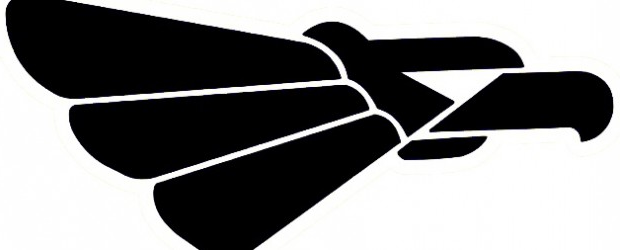 COURSE OUTLINE - FRENCH 8M. Pierre Dubé	http://sd41blogs.ca/dubep______________________________________________________________________________COURSE DESCRIPTIONIn this course, we will use a program called AIM (Accelerated Integrative Methodology). You are going to learn French through a hands-on, active-learning approach that uses gestures, plays and other activities. It is a very fun and interactive program that will make you learn authentic French really quickly.This is a play-based program, which means you will memorize and act a play at the end of the units.CURRICULAR COMPETENCIESStudents are expected to be able to do the following:Thinking and communicatingComprehend key information in slow, clear speech and other simple textsComprehend simple storiesInterpret non-verbal cues to increase comprehension Use various strategies to support communicationSeek clarification of meaning Recognize the relationships between intonation and meaningRespond to simple commands and instructionsParticipate, with support, in simple interactions involving everyday situationsExpress themselves and comprehend others through various modes 
of presentationPersonal and social awarenessIdentify Francophone communities across CanadaDemonstrate awareness of connections between First Peoples communities and the French language Identify a Francophone cultural festival or celebration in CanadaCLASS RULESMy class is a place where respect, diversity of ideas and people, as well as constant support are key elements. It is a safe place and where there are some basic rules to observe.arrive on time and ready to work at each classbullying,whether verbal or physical, is totally unacceptable. This goes with respect for the different ideas that will be formulated in this classCell phones are FORBIDDEN at all times. I see it, I take it!French is the only language allowed in class, in your exchanges with your classmates or with me, and this is the best way to improve your grammar, vocabulary and pronunciation. Your participation is essential!it is possible to eat in class, only if you pick up afteralmost all projects and work will be done in the classroom, so it's your duty to meet deadlines and not waste time in classGoogle Translate's use is formally FORBIDDEN. Any text, work, presentation made using GT will be awarded a zero markMARKSHere’s how the marks will be distributed this semesterprojects/assignments	40%quizzes / tests		25%worksheets		20%French in class		15%